Publicado en  el 09/11/2015 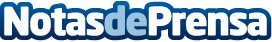 El Consejo de Ministros aprueba la distribución de 24 millones de euros a las Comunidades Autónomas para la adquisición de libros de texto y material didáctico por las familiasDatos de contacto:Nota de prensa publicada en: https://www.notasdeprensa.es/el-consejo-de-ministros-aprueba-la_1 Categorias: Educación Solidaridad y cooperación Ocio para niños http://www.notasdeprensa.es